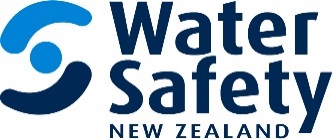 Progress Report for Tangaroa Ara RauKia Maanu, Kia OraAs at 25 July 2019WSNZ lead 	Sheridan BruceTAR partners	Mark Haimona, Jordan Waiti, Ashlea WilliamsAchievements Māori outcomes included in funding priorities section for 2019/20 WSNZ funding prospectus ACC funding of $1.0 million over two years for WSNZ for kaupapa Māori drowning prevention initiatives confirmedOverall funding allocations for kaupapa Māori drowning prevention initiatives agreed with ACC and engagement started with those providers not part of WSNZ 2019/20 funding roundCurrent challenges or issuesWSNZ 2019/20 funding round massively oversubscribed and NZLGB funding reduced by $160,000 – therefore not all Māori funding applications were successfulACC funding comes with requirements to develop evaluation framework in first year, reducing initiative funding available for allocation Aligning priorities for regional water safety strategies with Kia Maanu, Kia Ora outcomes to be identifiedNext stepsKia Maanu, Kia Ora funding recipients to be advised first week of AugustFinalising ACC contract and meeting with ACC Māori and Cultural Capability TeamScoping how the Kia Maanu, Kia Ora brand will operate as a certifying markOverall ratingKeyACC funding for WSNZ for kaupapa Māori initiatives confirmedWSNZ to finalise ACC contract and meet with ACC Māori and Cultural Capability Team KMKO funding recipients to be advised first week of August